Wykreśl odgadnięte słowa i odczytaj hasło questu.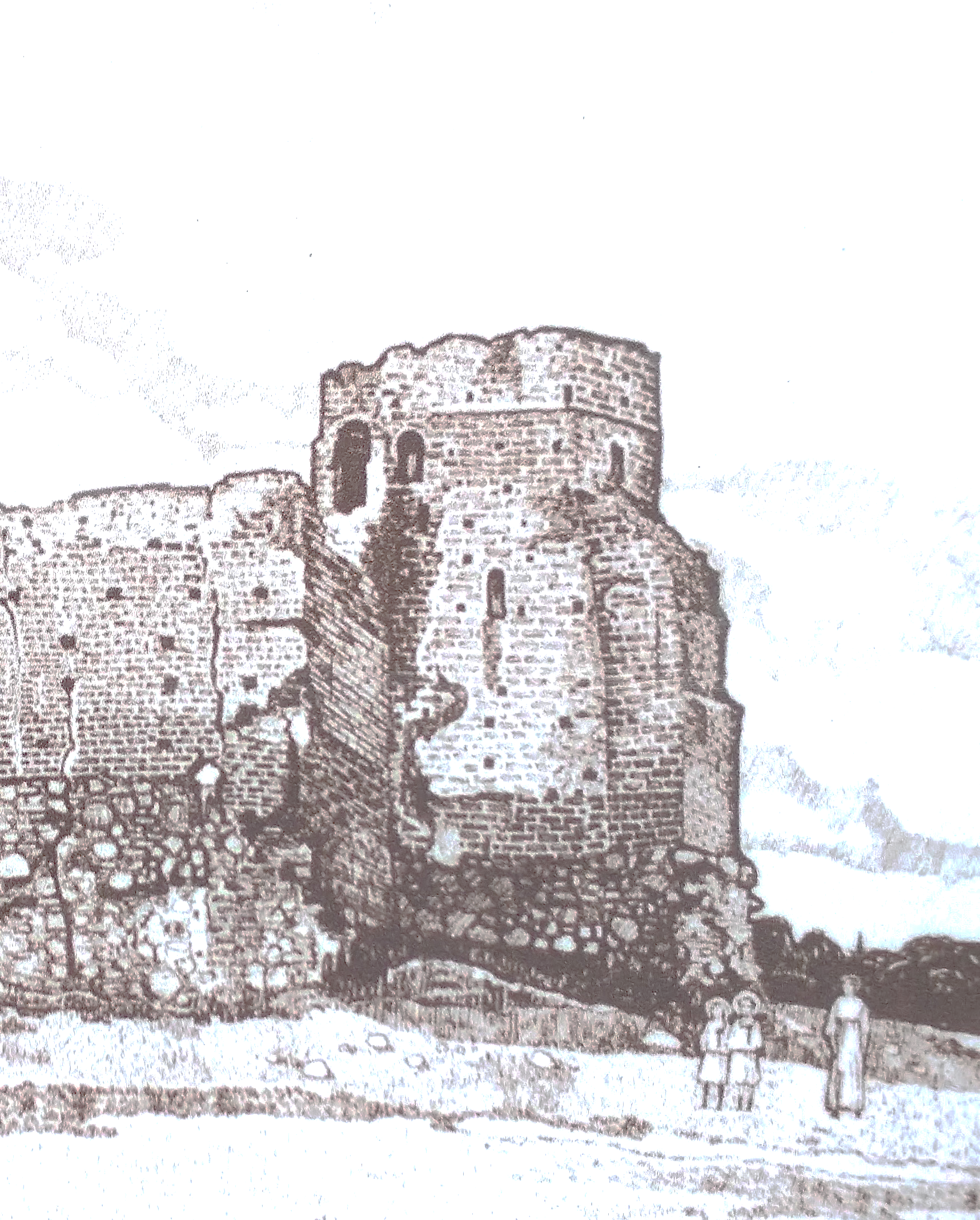 Odgadnięte wyrazy możesz zaznaczać kolorem.Uwaga – słowa mogą być zapisane w pionie, poziomie, na skos, wspak.AMGOŚCIAUĆDRAPOGOŃ-ŚSZMKSUIEJOZMIASOWSANTIOETIZEZPUAKSYOSDOOLERCIEBORSAŁOKĘPWTPEOLSKIĆSZEL!KEMAZKOEOCZTERYIRKBŻĄWKURII